OXNARD COLLEGEEarly Childhood Education/Child Development Providing Early Education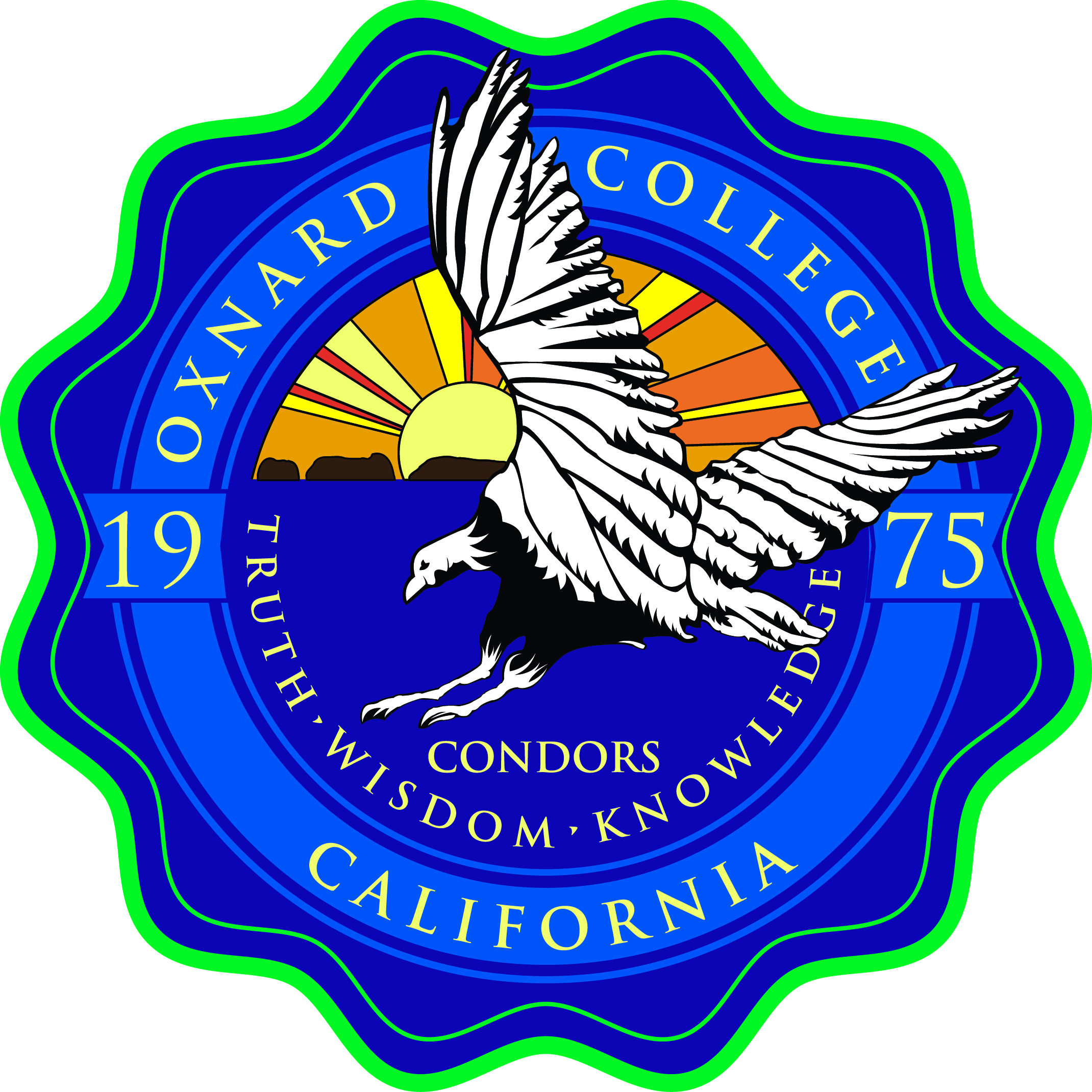 Advisory Board MembersHandbookThank you for agreeing to serve as a member of the Oxnard College Program’s Advisory Board. Industry, education, and community partners like you make all the difference in our ability to provide a well-educated and competent workforce. Your membership helps us help our students of all ages and backgrounds achieve success. As an Advisory Board member, you help us ensure that our curriculum reflects industry standards, our classrooms, instructional equipment and materials are of high quality and our faculty and students share the best in applied learning, hands-on skill development and workplace practices.  Your time and energy spent on the Board matters – to families, students, to the college, to employers and to the community we serve.Thank you,Patricia Mendez, MA, Department Chair, ProfessorOxnard CollegeEarly Childhood Education/Child DevelopmentDepartmentWhat is an Advisory Board?An advisory board is a group of individuals selected by a department to advise the program regarding education needs and activities. Members are partners in progress and help us achieve our strategic goals. Collectively, a board studies issues, advises, advocates, communicates and makes recommendations regarding:The expansion, reduction or deletion of programsProgram development plans and actionsProgram marketingCurrent and forecast employment needsProgram needsAdvisory board members are chosen because of their interest in career and technical education, specialized knowledge and experience, and who represent business, education and social services.Our advisory board maintains membership that reflects the following characteristics:Capability – have recent and successful experience in early educationAvailability – are willing to make a personal commitment to be available and actively involved in meetings and activitiesCharacter – are enthusiastic, responsible, civic-minded and able to work cooperatively with othersInterest – care about the future of career, technical, and community education programsWhat are the Basic Functions of an Advisory Board?An advisory board assists with many activities that improve academic programs. Each board develops its own program of work based on the needs of the program served. In developing its goals and activities for the year, a board may address some or many of the elements listed below:CurriculumRecommending technical resource personnelAssisting in “best practice”  recommendationsProgram EvaluationReviewing goals/objectives of the  programIdentifying “Ideas for Action”Recruitment and Student SupportAssisting students in securing internships and/or eventual employmentPublic RelationsPromoting the Child Development Program within the communityParticipating in award ceremonies and other program activitiesRecognizing outstanding students, educators and administratorsLeadership activitiesGathering contributions of equipment/supplies for the program & events Sponsoring recognized program eventsGathering new legislation information and gathering legislative support DevelopmentAssisting with the identification and procurement of funding sources for program development and enhancement.How Does the Board Operate?Frequency – Advisory boards meet a minimum of at least once a year. Since the frequency of the meetings is determined largely by the scope of the board’s program of work, some boards may choose to meet more frequently.Records – A designee should be appointed to take minutes of the meetings. Minutes should be maintained in the  office and should be distributed to committee members or other stakeholders within 30 days of a meeting, but no later than 30 days prior to the next meeting.Agenda – The agenda should include minutes of the most recent board meetings, standing or sub-committee reports as appropriate, and unfinished and new business.Size – Generally, boards should include eight to fifteen members. Five is the minimum. The committee should not be too large. Program faculty should not be more than 20% of the total membership.Quorum – a quorum shall be a simple majority of members.Attendance – Members not attending or participating via distance of the scheduled meetings should be replaced to maintain a viable committee.What is expected of an Advisory Board member?A successful advisory board is one that accomplishes its annual goals and objectives. Therefore, it is essential individuals accepting board appointments are willing to attend meetings and actively participate in board activities. Responsibilities usually include:Participating in meetings on a regular basis, (At least 1 per year.)Serving in a leadership capacity (such as chair, vice chair, minute taker, etc.)Suggesting agenda items and developing those items prior to board meetingsHelping to determine the goals, objectives, agendas, and meeting datesBecoming familiar with the  and the VCCCD organizationAbstaining from participation when a conflict of interest is possible, whether political of personalMembers include: business and industry partners, faculty, and students.Ethics and Conflict of InterestNo member of the Advisory Board shall have financial or other interests that would conflict with the discharge of their duties as members of the committee.  This does not preclude instructors from serving on the Advisory Committee.  If any item comes before the committee that would directly benefit the instructors then those people on the committee who are Oxnard College instructors would be expected to abstain from voting on said items.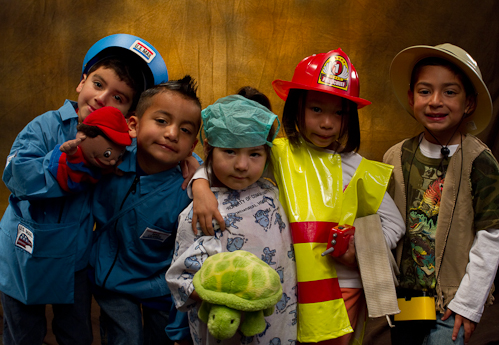 